NOME:									DATA:	Exercícios de Noções de origem da vida - Ciências 7° ano1) Há pessoas que pensam que o “bicho da goiaba” nasce espontaneamente da goiaba.Qual teoria sobre a origem da vida tem explicação semelhante a essa?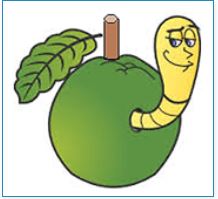 a) Teoria da abiogênese.b) Teoria biogênese.c) O criacionismo.d) A panspermia cósmica. 2) “Para evitar a dengue é importante que todos colaborem com a eliminação dos focos de água parada; Garrafas, pneus, vasos, caixas, reservatórios de água e outros nos quais a fêmea do Aedes aegypti, mosquito que transmite a doença põe seus ovos, e destes nascem larvas que se tornarão mosquitos”. A explicação sobre o surgimento do Aedes aegypti está de acordo com a seguinte teoria: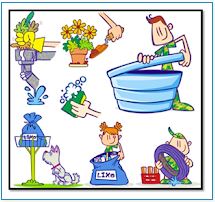 a) Teoria da abiogênese.b) Teoria biogênese.c) O criacionismo.d) A panspermia cósmica.3) Na figura abaixo, temos representado um aparelho projetado por Stanley Miller, no início da década de 1950. Por esse aparelho circulavam metano, amônia, vapor de água e hidrogênio e, através de energia fornecida por descarga elétrica, produtos de reações químicas como aminoácidos, carboidratos e ácidos graxos eram coletados no alçapão.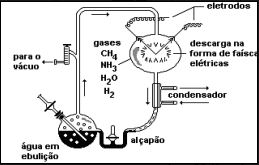 Através desse experimento, Miller testou a hipótese de que, na atmosfera primitiva pela ação de raios,a) compostos orgânicos puderam se formar a partir de moléculas simples.b) compostos inorgânicos puderam se formar a partir de moléculas orgânicas.c) compostos inorgânicos e orgânicos puderam originar os primeiros seres vivos.d) macromoléculas puderam se formar a partir de moléculas orgânicas simples.4) Os primeiros seres vivos eram unicelulares, com uma molécula de material hereditário em seu interior, semelhante a seres procariontes. e se alimentavam de matéria orgânica em abundância nos oceanos primitivos. Os cientistas acreditam que esses primeiros seres eram:a) Autótrofos.b) Pluricelulares.c) Heterótrofos.d) aeróbios.5) Relacione o pesquisador a descrição do seu experimento:“Colocou pedaços de carne em frascos, mantendo alguns abertos e outros cobertos por um tecido fino. Depois de alguns dias, observou que moscas entravam e saíam dos frascos abertos…”.a) Pasteur.b) Redi.c) Spallanzani.d) Aristóteles.GABARITOQuestão 1Questão 2Questão 3Questão 4Questão 5ABACB